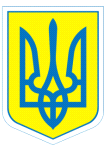 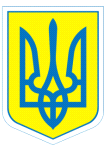 НАКАЗ06.02.2020			            м.Харків					№  24Про внесення змін до посадових обов’язків  працівників закладу освітиВідповідно до рішення Харківської обласної ради від 30 травня 2019 року № 1040- VІІ   «Про зміну типу та перейменування комунальних закладів освіти, що знаходяться у спільній власності територіальних  громад сіл, селищ, міст Харківської області», розпорядження Харківської обласної ради від 05 серпня 2019 року № 170 «Про затвердження Статуту комунального закладу «Харківська спеціальна школа №2» Харківської обласної ради, наказу комунального закладу «Харківська спеціальна школа № 2» Харківської обласної ради від 27.08.2019 № 104 «Про перейменування комунального закладу «Спеціальний навчально-виховний комплекс І-ІІ ступенів № 2» Харківської обласної радиНАКАЗУЮ:1.Керівникам  структурних підрозділів закладу освітиВнести зміни   в посадові інструкції працівників закладу освіти.Доповнити  розділ  ІІ «Завдання та обов’язки» про часткову матеріальну відповідальність працівників згідно ст. 133 КЗпП України.Погодити з профспілковим комітетом  посадові інструкції робітничих професій.1.4.Ознайомити під підпис  працівників закладу  зі змінами, внесеними до посадових інструкцій.2.Контроль за виконанням наказу залишаю за собою.В.о.директора             		  Тетяна ДАНИЛЬЧЕНКОЗ наказом ознайомлені: 	   Т.Алтухова					    О.Бескокотова					    О.Єрмоленко					    Г.Коваленко					     В.Путєвська